РУП «Белоруснефть-Гроднооблнефтепродукт» сообщает о сдаче в аренду:-площадки стоянки автотранспорта площадью 2277,0 кв.м., расположенной по адресу: Гродненская обл., Зельвенский р-н, г.п. Зельва, ул.Шоссейная, д.1,  с установлением арендной платы, предусмотренной пунктом 12 Положения о порядке определения размера арендной платы при сдаче в аренду капитальных строений (зданий, сооружений), изолированных помещений, машиномест, их частей, утвержденного Указом от 29.03.2012 года  №150(в редакции Указа от 15.11.2016 №421),  в размере 22 базовых арендных величин в месяц.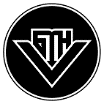 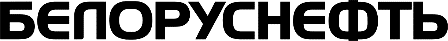 Беларускідзяржаўныканцэрн па нафце і хімііРэспубліканскаеўнітарнаепрадпрыемства“Вытворчаеаб’яднанне “Беларуснафта”Рэспубліканскаедаччынаеўнітарнаепрадпрыемства па забеспячэннюнафтапрадуктамі “Беларуснафта-Гроднааблнафтапрадукт”вул. Дзяржынскага, 96, . Гродна,Рэспубліка БеларусьТэл.: +375 152 45 27 03, тэлетайп 194237 “НЕФТЬ”Факс: +375 152 41 24 81Эл. пошта: grodnoonp@beloil.byУНП 590661544, АКПА 292430544000IBAN BY21BPSB30121111350539330000у РэгіянальнайДырэкцыі № 400ААТ “БПБ-Ашчадбанк”, BIC (SWIFT)BPSBBY2X,Адрас банка: . Гродна, вул. 1-га Мая, 2/2Белорусский государственный концерн по нефти и химииРеспубликанское унитарное предприятие“ПроизводственноеРеспубликанское дочернее унитарноепредприятие по обеспечениюнефтепродуктами “Белоруснефть-Гроднооблнефтепродукт”ул. Дзержинского, 96, . Гродно,Республика БеларусьТел.: +375 152 45 27 03, телетайп 194237 “НЕФТЬ”Факс: +375 152 41 24 81Эл. почта: grodnoonp@beloil.byУНП 590661544, ОКПО 292430544000IBAN BY21BPSB30121111350539330000в Региональной Дирекции № 400ОАО “БПС-Сбербанк”, BIC (SWIFT)BPSBBY2X,Адрес банка: . Гродно, ул. 1-го Мая, 2/2_______________________ №__________________________На №__________________ад__________________________